Medlemmar i brf Tratten			December 2016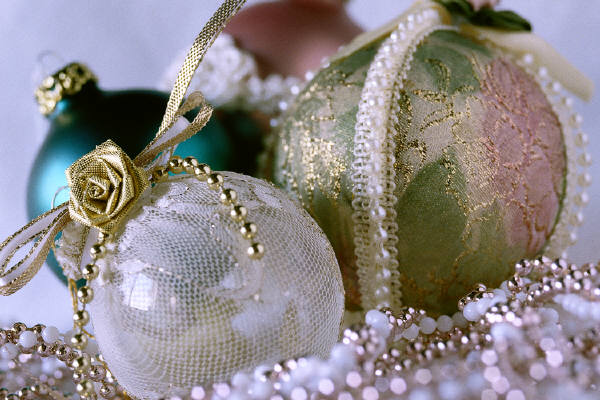 